Język angielski – grupa 3-latkówDrodzy RodziceMam nadzieję, że prowadzicie Państwo zabawy z dziećmi i moje maluszki mają kontakt z językiem angielskim w domu. Przesyłam kolejne słówka do opanowania w nadchodzącym tygodniu. Życzę przyjemności i wiele radości z zabaw z dzieckiem Zaczynamy! Części ciała - BodyDomowa zabawa z językiem angielskim1. Rodzic drukuje obrazki z częściami ciała, pokazuje dziecku, nazywa i prosi o powtórzenie.2. Lustro Rodzic siada naprzeciwko dziecka, wskazuje po kolei na swoje oczy, uszy, usta, nos, buzię 
i wymawia ich nazwy. Następnie zachęca dziecko, aby naśladowało rodzica.Z początku dziecko może odwzorowywać jedynie ruchy ręką, ale stopniowo będzie starać się wymawiać wyrazy razem z rodzicem (albo samodzielnie).3. Rodzic rozkłada obrazki na dywanie. Gdy dziecko zamyka oczy - chowamy jeden obrazek – dziecko nazywa schowaną część ciała.4. Rodzic rozkłada obrazki na dywanie obrazkiem w dół. Dziecko losuje kartę i nazywa wylosowaną część ciała.5. Dotknij! Touch! (wymowa: tacz)Bawimy się z dzieckiem w odszukiwanie części ciała. Rodzic wydaje polecenie i wspólnie 
z dzieckiem próbuje pokazać odpowiednią część ciała.Touch your eyes! (wymowa: tacz jor ajz)Touch your ears! (wymowa: tacz jor iers)Touch your mouth! (wymowa: tacz jor mauf)Touch your nose! (wymowa: tacz jor nołz)Touch your head! (wymowa: tacz jor hed)6.  POLICZRozkładam karty z częściami ciała. Przeliczamy: 1, 2, 3, 4, 5     1 – one (wymowa: łan)     2 – two (wymowa: tu)     3 – three (wymowa: tri)        4 – four (wymowa: fo)     5 – five (wymowa: fajf)   6. Zabawy z misiemDziecko trzyma swoją ulubioną zabawkę – misia lub lalkę. Rodzic wymienia nazwy części ciała – dziecko wskazuje na swojej zabawce. Po każdym dobrym wskazaniu – chwalimy dziecko!!!Celem takich zabaw jest utrwalenia nazw poznanych części ciała oraz doskonalenie umiejętności przeliczania w zakresie 5. Dzieci poznały już te słówka, znają zabawy więc warto je wykorzystać! POWODZENIA!Zabawy do wykorzystanie w wolnym czasiePozdrawiamAleksandra KwasigrochWYRAŻENIEWYMOWATŁUMACZENIE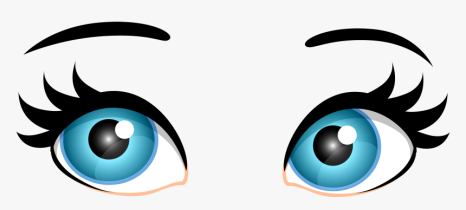 eyesajzoczy  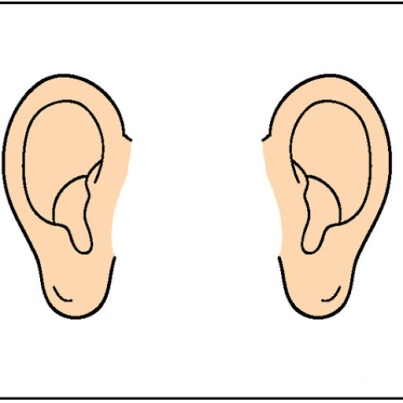 earsiersuszy 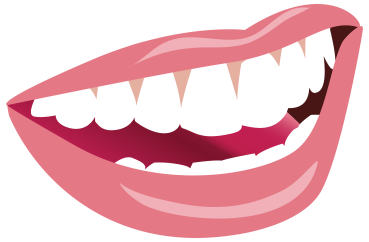 mouthmaufbuzia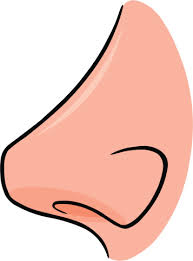 nosenołznos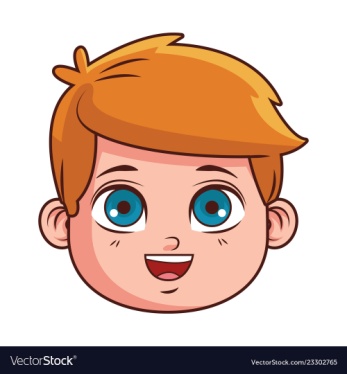 headhedgłowa